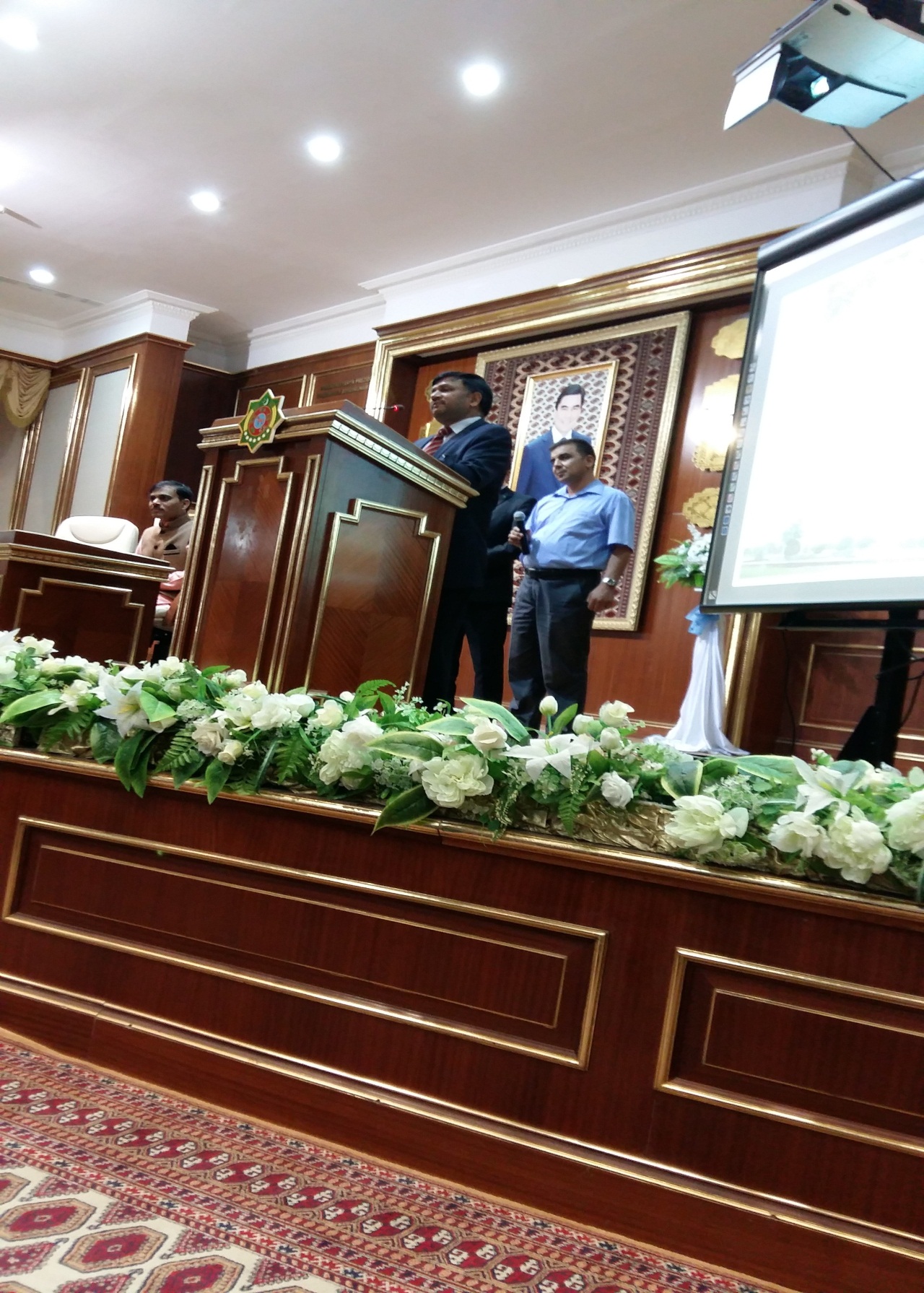 Ambassador addressing the students on Yoga on 16.6.2015 at the Medical University, Ashgabat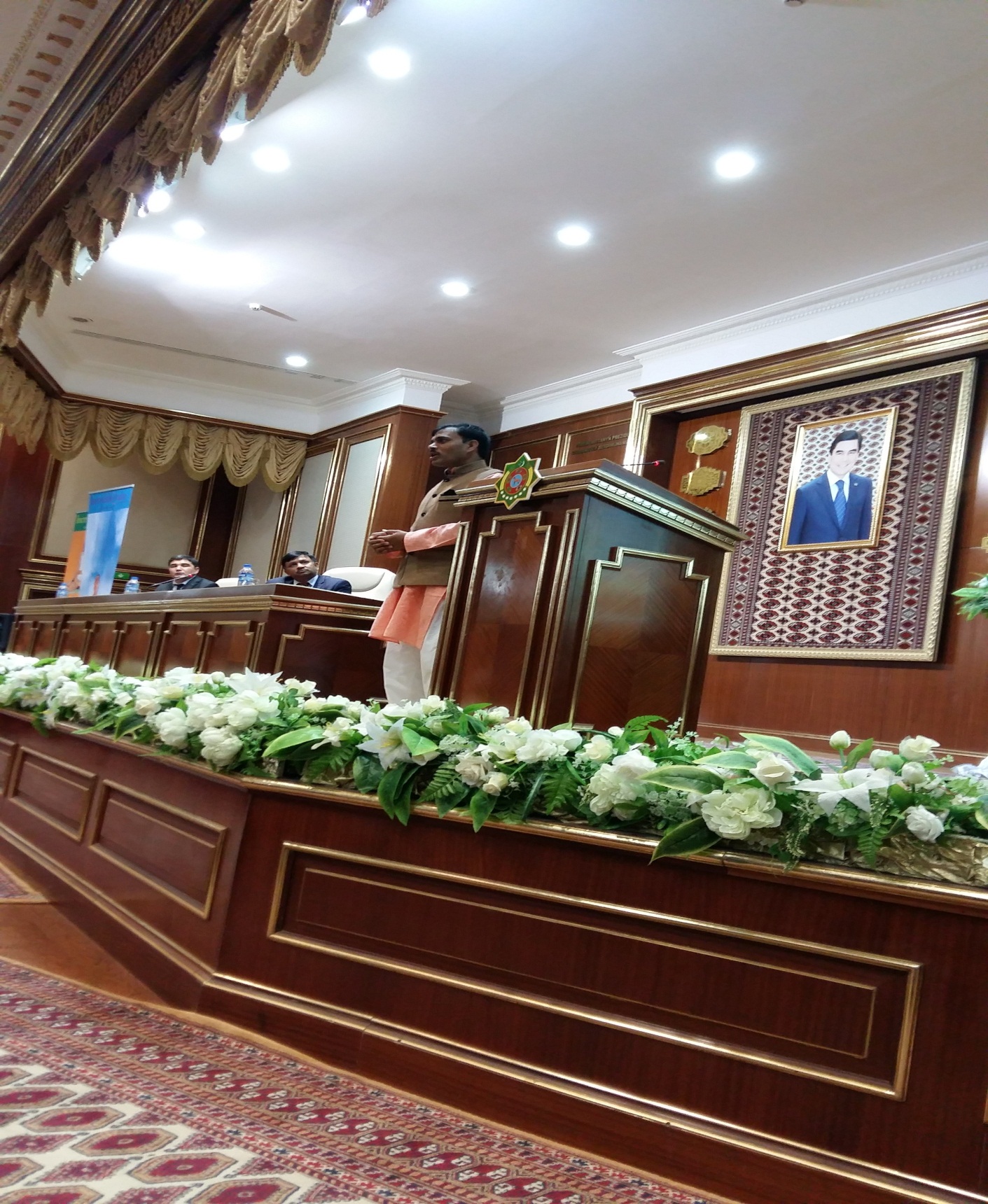 Yoga Guru addressing the students on 16.6.2015 at the Medical University, Ashgabat  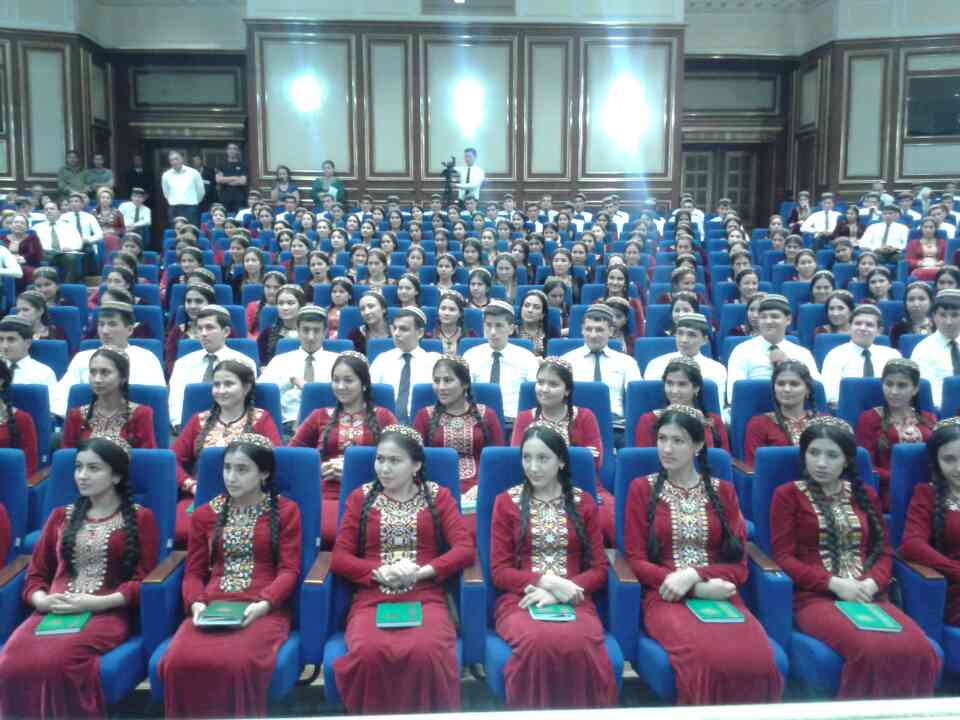 Students gathered at the Yoga lecture on 16.6.2015 at the Medical University 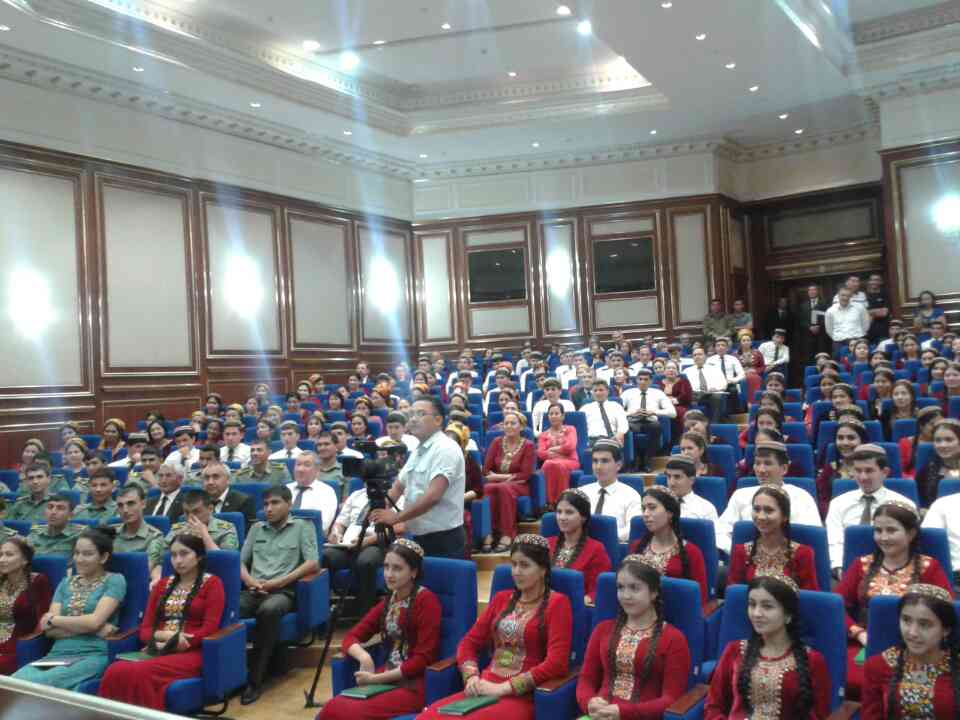 A view of students gathered at the Yoga lecture on 16.6.2015 at the Medical University, Ashgabat 